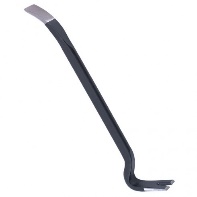 Arrache-clous